ACADEMIC STAFF APPLICATION FORM        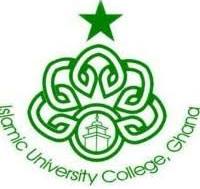 ISLAMIC UNIVERSITY COLLEGE, GHANAApplication for Appointment as ………………………………..IN /OF ……………………………Status/position sought				subject	In the department/Institution/school of ……………………………………………………………….This form is to be completed and returned to the Registrar, Islamic University College, Ghana (IUCG). P. O. Box CT 3221, Cantonment – AccraPERSONAL PARTICULARS:Surname (BLOCK LETTERS) ……………………………………………………………………….First Names ……………………………………………………………………………………………Address in full ….......………………………………………………………………………………....…………………………………………………………………………………………………………Email …………………………………………. Telephone No ………………………………………Nationality ……………………………     Home Town ……………………………………………...Nationality at birth (if different) ………………………………………………………………………Former Names (if any) ………………………………………………………………………………..Surname at birth (if different) ………………………………………………………………………...Date and place of birth ………………………………………………………………………………..Marital Status ………………………………      Number of Children ………………………………Sons ……………………………………..        aged …………………………………… respectivelyDaughters ……………………………….        aged  …………………………………… respectivelyEDUCATION Where educated: secondary schools, Universities with datesParticulars of qualifications (university awards, indicating class of degree, distinction etc. and giving the date and place of award)DETAILS OF GRADUATE PROGRAMMECourse Work ………………………………………………………………………….......…………………………………………………………………………………………………..…………………………………………………………………………………………………..…………………………………………………………………………………………………..  Research Area:   ………………………………………………………………………......………………………………………………………………………………………………….…………………………………………………………………………………………………..(Use additional sheet if necessary)PRESENT APPOINTMENTName of Institution/Organization ……………………………………………………………...Position Indicating dates: (i)       ……………………………………………………………….……………………………………………………………….……………………………………………………………….……………………………………………………………….PREVIOUS EMPLOYMENTOrganization				Dates Worked 		Position Held………………………………..	…………………………..	……………………………………………………………	……………………………	………………………… ………………………………...	……………………………	………………………… …………………………………	…………………………….	…………………………TEACHING EXPERIENCELIST OF PUBLICATIONS (All references cited must be exact and complete)Books (Please indicate publisher and date of publication)…………………………………………………………………………………………………………………………………………………………………………………………………………………………………………………………………………………………………………………………………………………………………………………………………………………………………………………………………....…………………………………………………………………………………………(use extra sheet if necessary)ARTICLES (in refereed journals indicating name of Journal, date and pages)………………………………………………………………………………………………………………………………………………………………………………………………………………………………………………………………………………………………………………………………………………………………………………………………………………………………………………………………………………………………………………………………………………………………(use extra sheet if necessary)NOTE:	FOR SENIOR LECTURESHIP AND ABOVE TITLES TO BE ASSESSED MAY BE INDICATED. TWO COPIES TO BE SENT WHEN REQUESTED.A brief statement indicating areas of special academic interest and research projects the candidate proposes to embark upon during the next few years.Name and Address of three Referees (at least two should be people who have taught the candidate or under whom the candidate has worked in the academic field. For Senior Lectureship and above, referees may be persons with whom the candidate has worked). ……………………………………………………………………………………………. …………………………………………………………………………………………….  ……………………………………………………………………………………………Candidates are advised to request referees to respond promptly to enquiries when made. GENERALName of learned or professional associations of which the candidate is a member.………………………………………………………………………………………………………………………………………………………………………………………………………………………………………………………………………………Extra-curriculum activities in which the candidate is interested.………………………………………………………………………………………………………………………………………………………………………………………………………………………………………………………………………………If engaged, how soon after notification of selection could the candidate assume duty.…………………………………………………………………………………………The space below may be used for any additional details you may wish to provideSignature	…….......................................................................	   Date   ………………………..InstitutionDatesFull/Part-TimeSubjects Taught and at what Level